                                   Buenos Aires en privado 4 días 3 noches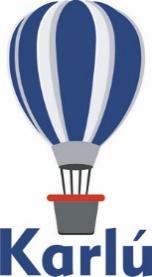 Día 1 Buenos AiresArribo, asistencia y recepción por nuestro personal en el Aeropuerto de Ezeiza y traslado en servicio privado al hotel seleccionado.Día 2 Buenos AiresDesayuno en el hotel. City Tour por la ciudad EN SERVICIO PRIVADO. Disfrute de la Ciudad en una visita guiada por sus principales atractivos. Esta excursión transmite la emoción de un Buenos Aires múltiple. Conoceremos el símbolo de nuestra ciudad: el Obelisco Recorreremos plazas como las de Mayo, San Martín, Alvear; y avenidas como Corrientes, De Mayo, 9 de Julio, entre otras; barrios con historia como La Boca, San Telmo, suntuosos como Palermo y Recoleta, modernos como Puerto Madero; los parques, Lezama y Tres de Febrero, zonas comerciales y financieras, Estadio de Fútbol y mucho más. Regreso al Hotel. AlojamientoDía 3 Buenos AiresDesayuno en el hotel. Día libre para actividades personales. Puede disfrutar de las múltiples OPCIONALES.Día 4 Buenos AiresDesayuno en el hotel. A la hora convenida, traslado en servicio privado al aeropuerto internacional de Ezeiza para embarcar con destino a la ciudad de Origen.Costo por persona en dólares americanos:Hotel Dazzler by W. RecoletaHotel NH City Hotel Recoleta GrandHotel EmperadorIncluye:Incluye:03 noches en Buenos AiresDesayuno incluidoCity Tour HD en privadoTraslados en servicio privadoNo incluye:Tasa turística Visit Buenos Aires (Debe abonarse en el hotel)Asistencia de guía las 24 horas.Notas:Para reservaciones, se requiere copia del pasaporte con vigencia mínima de 6 meses después de su regreso.Los documentos como pasaporte, visas, vacunas, pruebas PCR, Antígenos o cualquier otro requisito que solicite el país visitado, son responsabilidad del pasajero.Su itinerario puede estar sujeto a cambio por las reglamentaciones y políticas de cada país por las afectaciones del COVID, favor de reconfirmar su viaje antes de la fecha de salida.Tarifa aplica para pago con transferencia bancaria o chequePagos con tarjeta de crédito visa o mc aplica cargo bancario de 3.5%El tipo de cambio se aplica el día que se realiza el pago (consultar)NO aplica reembolso por servicios NO utilizadosLas cotizaciones están sujetas a cambio al momento de confirmar los servicios por escrito.Fecha de salidaSencillaDobleTriple10/06/21- 30/11/21Noche Adicional531.0098.00265.0049.00215.0041.0001/12/21- 28/02/22Noche Adicional540.00101.00270.0051.00218.0042.00Fecha de salidaSencillaDobleTriple10/06/21- 30/09/2101/12/21- 28/02/22Noche adicional553.00106.00277.0053.00258.0055.0001/10/21- 30/11/21Noche adicional598.00121.00299.0060.00273.0060.00Fecha de salidaSencillaDobleTriple10/06/21- 28/02/22Noche Adicional802.00189.00401.0094.00378.0096.00Fecha de salidaSencillaDobleTriple10/06/21- 31/08/21Noche Adicional1,028.00264.00514.00132.00N/AN/A